Ребенок – драчун.Детям, привыкшим по малейшему поводу кидаться на обидчиков с кулаками, бывает трудно ужиться в коллективе. Репутация драчуна еще никому не помогала заводить крепкую дружбу. В младшем возрасте такого ребенка будут сторониться родители других детей, будут уводить малышей из его общества. В школе ребенку- драчуну обеспечены проблемы с учителями и поучительные беседы с директором. И уж совсем молчим о том, что будет, если привычка решать проблемы кулаками, сохранится и к взрослой жизни.Почему ребенок дерется в детском саду?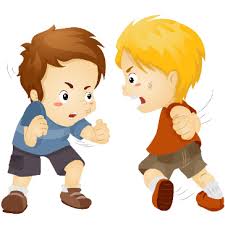 У него проблемы со здоровьем. Чрезмерная возбудимость, выход которой ребенок дает через драки с другими детьми, может быть следствием повышенного внутричерепного давления. Вы давно обследовали своего ребенка? Наверное, сейчас самое время посетить врача.Ребенок берет с вас пример. Если в вашей семье насилие, агрессия – норма, если он сам периодически испытывает на себе силу кулаков старших членов семьи, если он не знает никаких других способов наказания, кроме физического, то было бы странно ожидать от маленького человека другого стиля поведения. Он с детства привыкает к тому, что прав и значим тот, кто сильнее.Ребенок подражает героям мультфильмов и компьютерных игр. Это так удобно – оставить ребенка перед монитором, чтобы он не мешал вам заниматься своими делами. Для многих родителей это обычная практика, и они даже не подозревают, сколько насилия выливается на малыша с экрана телевизора или планшета.Ребенка угнетает чувство одиночества. Вы беспокоитесь только о том, чтобы ваше чадо было сытым, одетым, и чтобы оно вовремя укладывалось спать. А поговорить? Спросить, что его сегодня удивило, порадовало, огорчило? Вы же знаете, насколько важно общение для взрослого человека, так почему вы решили, что в том же самом не нуждается ребенок? Еще как нуждается, вот он и пытается привлечь к себе внимание через драку.Ребенок – изгой в своей детсадовской группе. Более того – его могут обижать. Известны случаи, когда малыша игнорируют и задирают другие дети потому, что у него задержки речевого развития, или он носит очки, или он новенький. Причин, почему дети не хотят общаться с вашим ребенком, может быть множество. Кулаками он пытается доказать, что достоин быть принятым в отвергающую его социальную группу. Но не понимает, что агрессией эффект достигается прямо противоположный: с драчунами никто не хочет иметь дела.У ребенка слишком много энергии. Внутри него словно встроен маленький моторчик, который никогда не выключается – таково уж свойство его характера. Что ему делать со своей чрезмерной подвижностью, живостью и неусидчивостью, он не знает. Вот руки его и не слушаются. Ребенок сам не успел заметить, как за пару минут наградил синяками нескольких товарищей, причем совершенно не со зла.Ребенок отвоёвывает себе место под солнцем. Дома он привык быть одним-единственным, а в детском саду он должен конкурировать с другими детьми – за игрушки, за внимание воспитательницы.Ваш ребенок просто дурно воспитан. Понятия «можно-нельзя», «хорошо-плохо» у него не сформированы, поэтому он ведет себя так, как вздумается.Чем вы можете помочь своему ребенку? 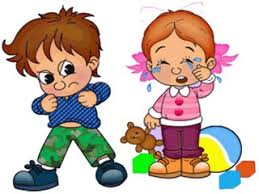 Пройдите с ребенком медицинское обследование. Может быть, причина драчливости заключается в физическом недомогании малыша. Вылечившись, он перестанет создавать своим поведением проблемы другим детям и взрослым.Адекватно реагируйте на агрессивные действия ребенка. Ни в коем случае нельзя их игнорировать и тем более поощрять. Советы «дай сдачи», «как с тобой поступают, так и ты делай» заведут ситуацию в тупик. Но и жестко наказывать ребенка за драки не нужно, иначе вы станете таким же агрессором. В этом случае ребенок окончательно запутается, почему ему нельзя поступать так же, как вы поступаете с ним. Ваша реакция, как и реакция других членов семьи, должна быть эмоционально негативной. Важно, чтобы ребенок понял, что такое поведение недопустимо и что оно вас огорчает.Учите ребенка выражать свои чувства в словесной форме. Разговаривайте с ним как можно чаще, делитесь с ребенком своими переживаниями, чтобы он отвечал вам тем же.         Выясняйте, что его радует, а что огорчает, что ему понравилось, а что нет, и, главное, почему. Ребенок должен понять, что любой негатив можно выражать без кулаков, уступать – не значит быть слабым, а доброжелательность – ключ к общению с другими детьми.Если ваш ребенок – живчик с вечным двигателем внутри, запишите его в какую-нибудь спортивную секцию, но, естественно, не в шахматную. Подумайте, где бы ребенок смог тратить свою энергию максимально эффективно.Не стройте вокруг ребенка стену из запретов. Все ваши «не кричи», «не бегай», «не балуйся» и прочие «не» дома приведут к тому, что он все свои нереализованные желания воплотит в детском саду, но уже с удвоенной силой.Создайте дома доброжелательную атмосферу. Если ребенок чувствует любовь и защиту в семье, ему незачем самоутверждаться кулаками за ее пределами.Если вы понимаете, что не в силах справиться с поведением своего ребенка самостоятельно, то вам придется обратиться за помощью к психологу или взять на вооружение некоторые профессиональные приемы.Основные принципы общения с агрессивными детьми:Помните, что запрет и повышение голоса — самые неэффективные способы преодоления агрессивности. Лишь поняв причины агрессивного поведения и сняв их, вы можете надеяться, что агрессивность вашего ребенка будет снята;Совершенно недопустимы физические методы наказания (шлепки, подзатыльники, порка). По этому поводу много веков назад написал Пифагор: «Не заставляйте детей ронять слезы слишком часто, иначе им нечего будет уронить над вашей могилой»;Дайте ребенку возможность выплеснуть свою агрессию, сместите ее на другие объекты. Разрешите ему поколотить подушку или разорвать «портрет» его врага, и вы увидите, что в реальной жизни агрессивность в данный момент снизилась;Не забывайте хвалить ребенка за старательность. Когда дети реагируют должным образом, сделайте все, чтобы закрепить эти усилия. Скажите им: «Мне нравится, как ты поступил». Дети лучше реагируют на похвалу, когда видят, что родители действительно довольны ими. Не стоит говорить: «Хороший мальчик» или: «Хорошая девочка». Дети часто не обращают на это внимания. Лучше вам сказать так: «Ты доставил мне огромное удовольствие, когда поделился со своим младшим братом, вместо того чтобы драться с ним. Теперь я знаю, что могу доверить тебе уход за ним». Такая похвала имеет большое значение для детей. Она позволяет им почувствовать, что они могут произвести хорошеевпечатление;В борьбе с агрессией можно прибегнуть к помощи сказкотерапии. Когда ребенок начинает проявлять признаки агрессивности, сочините вместе с ним рассказ, в котором этот ребенок будет главным героем. Используя картинки, вырезанные из журналов, или фотографии самого ребенка, создайте ситуации, в которых ребенок ведет себя достойно и заслуживает похвалу. Поговорите с ним в тот момент, когда ребенок спокоен, не нервничает. Когда у ребенка эмоциональный кризис, успокоить его нелегко;Показывайте ребенку личный пример эффективного поведения. Не допускайте при нем вспышек гнева или нелестные высказывания о своих друзьях или коллегах, строя планах «мести»; пусть ваш ребенок в каждый момент времени чувствует, что вы любите, цените и принимаете его. Не стесняйтесь лишний раз его приласкать или пожалеть. Пусть он видит, что он нужен и важен для вас.В заключение хотелось бы отметить, что родителям важно помнить следующее: агрессия - это не только деструктивное поведение, причиняющее вред окружающим, приводя к разрушительным и негативным последствиям, но также это еще и огромная сила, которая может служить источником энергии для более конструктивных целей, если уметь ей управлять. И задача родителей – научить ребенка контролировать свою агрессию и использовать ее в мирных целях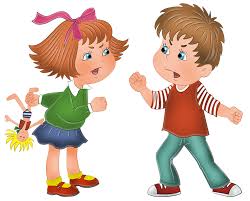 